Formulaire pour les demandes de soutien 2024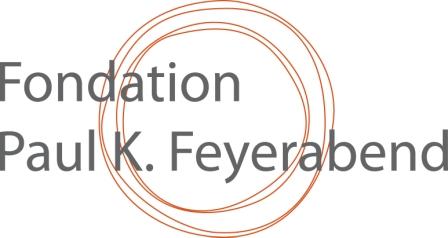 PARTIE A -- à remplir par le porteur de l’initiative et à soumettre au Nominateur concerné (SVP utilisez Calibri 11 pt ou Times New Roman 11 pt)Titre court de l’initiative proposée, exprimant le cœur du sujet : ……………………….Porteur(s) de l’initiative (noms, courrier électronique, adresse postale, WhatsApp, coordonnées bancaires + expérience pertinente) et acteurs-clés (max. 1 page) :……………………….Contexte historique et géographique, y compris une description de la (ou des) communautés concernées et, si utile, une carte simple de la région concernée – (max. 1 page) : ………………….Objectifs généraux et spécifiques de l’initiative, en expliquant clairement les liens avec la solidarité intra- et inter- communautaire (max. une demi-page) : ………………………Activités et calendrier (max 2 pages).  Celle-ci est la section la plus importante de votre proposition : comment comptez-vous réaliser vos objectifs ? Merci de décrire les activités qui devraient être soutenues par la Fondation et de terminer avec un chronogramme listant chaque activité, le temps nécessaire et les résultats attendus selon le modèle ci-dessous :Budget sur 1 ou 2 ans : mentionner l’unité monétaire, le taux de change en Francs Suisses (CHF), les contributions locales, ainsi que le calendrier souhaité des versements. Veuillez noter que le montant maximum pour deux ans est de 10 000 CHF.  Les initiatives qui demandent des montants moins élevés feront l'objet d'une attention particulière - (max 1 page) : ..........  Deux versements sont prévisibles, le second sur la base des résultats obtenus dans la première phase de l’initiative.  SVP notez quels indicateurs de solidarité communautaire nous devrions utiliser pour évaluer ces résultats : ………Avez-vous obtenu, ou bien êtes-vous en train de chercher des aides hors PKF ?  Si oui, SVP décrivez et expliquez : ………… Si vous recevrez l’appui PKF, quand, où et comment pensez-vous reconnaitre publiquement cet appui ?  …………Eventuelle documentation audiovisuelle et bibliographique.  SVP envoyez seulement des versions électroniques et listez les autres types de documentation disponibles— tels que livres, films, etc.— et où ils pourraient être obtenus.  Quelques photos électroniques de personnes ou de situations en jeu seraient très appréciées.PARTIE B -- à remplir par le Nominateur et à soumettre avec la partie A aux adresses indiqués ici en basNom et adresse électronique du Nominateur : …………………..Recommandations et commentaires du Nominateur (de 0 à 5 points selon chacun des critères suivants – 5 étant le score maximum) :Merci beaucoup !  SVP veuillez envoyer le formulaire rempli à secretariat@pkfeyerabend.org avec copies à josiane.olff-nathan@orange.fr  et à gbf@pkfeyerabend.orgActivitéPremière annéePremière annéePremière annéePremière annéeDeuxième année (s’il y a lieu)Deuxième année (s’il y a lieu)Deuxième année (s’il y a lieu)Deuxième année (s’il y a lieu)Résultats attendusAct 1Act 2Act 3Etc.Question/CritèresPointsCommentairesLa fondation PKF existe pour promouvoir : « …la justice sociale, les droits humains, la diversité biologique et culturelle, ainsi que l’épanouissement et le bien-être de communautés humaines défavorisés par la solidarité communautaire et l’entre-aide, et par la réflexion, l’organisation et l’action collectives ».  L’initiative peut-elle faire progresser ses objectifs ?Est-elle exemplaire ? Peut-elle être une source d’inspiration pour d’autres personnes ?L’initiative peut-elle vraiment renforcer ou produire un engagement solidaire au sein de la communauté ou entre les communautés concernée(s) ?[SVP mentionnez quels serait, à votre avis, l’indicateur crucial pour déterminer si l’initiative a réussi dans ce but]Les résultats de l’initiative seront-ils durables et éventuellement réplicables ?  L’initiative est-elle innovante ?L’initiative a-t-elle de bonnes chances de réussir dans le contexte donné ?  Veuillez SVP être attentif à ses présupposés et évaluer si l’organisation responsable de cette initiative possède les capacités nécessaires, etc.Autres commentaires : Autres commentaires : Autres commentaires : 